DEN NORSKE KIRKE Tiller menighet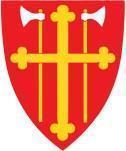 PROTOKOLL FRA MØTE I TILLER MENIGHETSRÅD27.08.2019 kl. 19.00-21.30 på Tiller menighetssenter. Til stede:	Oddny Clara Andresen, Svein Willy Danielsen, Finn Sverre Drabløs, Leiv Erik Elvestad, Ellen Margrete Hognestad, Håvard Holm, Alf Egil Aaberge og Magnhild Haraldseide HofsøyForfall:			Randi Husevåg GarnesÅPNING: 		Ellen Margrete Hognestad42/19		GODKJENNING AV INNKALLING OG SAKSLISTEVedtak:Innkalling og saksliste godkjennes.43/19		GODKJENNING AV PROTOKOLL FRA MØTET 06.06.2019Vedtak:
Protokollen godkjennes.44/19		GJENNOMFØRING AV VALGETMR trenger hjelp til opptelling tirsdag 10. september fra ca. kl. 18 og utover kvelden på menighetssenteret. Alle i MR, inkludert varaer, inviteres til å delta. Vennligst meld fra til enten Alf (alf.egil.aaberge@gmail.com / 97 03 05 23), eller forvalter (mh893@kirken.no / 475 18 871) om du ikke har anledning til å stille. Valglokalene er åpne fra 09.00-21.00, og det må til enhver tid være tre valgfunksjonærer til stede der. I tilfelle uforutsette ting skulle oppstå, f.eks. sykdom, trenger MR noen personer som kan være back up. Om du har anledning, ta snarest kontakt med Alf (alf.egil.aaberge@gmail.com / 97 03 05 23), eller Svein Willy swdaniel@online.no / 91 59 96 55Vedtak: Menighetsrådet oppnevner følgende personer til å være med i stemmestyrene:Sjetne bydelshus:				Tonstad skole:Svein Willy Danielsen			Alf Egil AabergeSolveig Angel Danielsen			Finn DrabløsTrond Garnes					Daniel Greenhalgh45/19		OFFERLISTEVedtak:Offerlisten godkjennes.MR ønsker at offerformålet blir presentert for menigheten før offeret samles inn.46/19		MVA-KOMPENSASJONENMail fra Knut-Inge 14. juni:Hei, jeg snakka med Kjell Inge i dag. Det går ikke an å refundere mva-en (vi vet jo det allerede), men han er åpen for å kompensere på annen måte for i alle fall en del av beløpet.Det kan gjøres ved at MR sender en søknad om dekning av pianoet vi kjøpte på menighetssenteret (tror det var ca 45000). Vi har jo snakka om lerret og projektor fast i kirka, han mente det også kunne inngå i «handelen». Forslaget vårt må gjerne begrunnes med at vi ellers ikke ville hatt råd m.m.Han kunne ikke love at det gikk igjennom, men han skulle anbefale det og da er det verdt et forsøk. Grethe og evt. Kaarina? må involveres før kjøp av lerret og projektor slik at vi får det vi trenger. Lerretet må takmonteres over prekestol el. lign. Jeg sa at det ikke blir gjort noe herfra før etter sommeren.Vedtak:Menighetsrådet ber staben om å gi en nærmere forklaring på hvordan et lerret i Tiller kirke kommer til å se ut og hvordan bruken av lerret vil fungere i praksis. 47/19		SAKER VEDR. TILLER ÅPEN BARNEHAGESe vedlagte referat fra styremøtet i TÅB 14. mai.Tre saker bør følges opp:1.Vi merker at det kommer flere folk de dagene vi tilbyr mat! Personalet må være en del på kjøkkenet og mister dermed kontakt med de som kommer. Skulle derfor gjerne hatt en frivillig av og til som kunne hjelpe til med dette og har ikke fått tilbakemelding om dette fra sist det ble nevnt for Menighetsrådet (april 2018).Vedtak:Menighetsrådet ønsker at det legges ut forespørsel på Facebook og Tiller menighets nettsider. I tillegg er det ønskelig at man hører med Frivilligsentralen og at det nevnes på en gudstjeneste.Men hvem følger opp?2. Det er 10 gulvmonterte ovner på menighetssenteret, et barn brente fingrene sine i vinter. Går det an å løse dette, uten at de må sees over flere ganger daglig? De skrues ned hver morgen slik at de ikke blir for varme, men utfordringen er at barna lett kan skru på termostaten.Vedtak:Forvalter oversender denne saken til Stiftelsen v/Aud Rosvoldsve.3. I april fikk vi vite at vi får 57 000 kr mer i statlig tilskudd enn det det er budsjettert med og det ser ut til at vi for 2019 går i null.  Menighetsrådet kan drøfte hvor vidt det kan settes av penger til et vikarbudsjett slik at vi ikke må stenge på enkeltdager hvis styrer er syk. Andre løsninger?Vedtak:Menighetsrådet vil vurdere saken når budsjettet for 2020 behandles.48/19		OPPNEVNING AV STYREMEDLEMMER TIL STIFTELSENStyret for stiftelsen Tiller menighetssenter har følgende medlemmer:Magne Bjørkli			2014-2015	2016-2017	2018-2019Knut Brattland			2014-2015	2016-2017	2018-2019Trond Garnes							2019-2020
Jon Halgunset			2014-2015	2016-2017	2018-2019Aud Keysan Rosvoldsve	2015-2016	2017-2018	2019-2020Vedtak:
Magne Bjørkli har gitt melding om at han ønsker å gå ut av styret for stiftelsen Tiller menighetssenter etter endt periode. Menighetsrådet takker Magne Bjørkli for innsatsen.Menighetsrådet vil anmode Knut Brattland og Jon Halgunset om å stille for en ny periode (2020-2021). AU gis fullmakt til å komme med forslag til styremedlemmer. Oppnevning av styremedlemmer for perioden 2020-2021 skjer på kommende menighetsrådsmøte.Menighetsforvalter overbringer en takk til Bjørkli på vegne av menighetsrådet og ser til at forespørslene blir oversendt.49/19		REFERATSAKERA – 	NYTT FRA STAB OG UTVALGB – 	REGNSKAPSRAPPORT MENIGHETSBLADET FØRSTE HALVÅR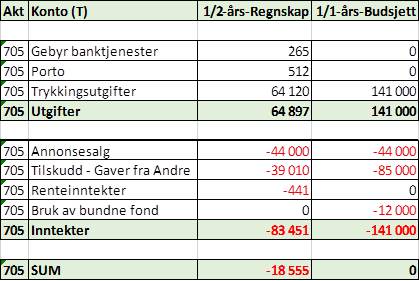 (-rødt er pluss og sort er minus)Kan jo nevne at det kommer inn markant mer penger når det ligger ved giro, 5 ganger mer!Så det kan jo kanskje være noe å vurdere å ha giro i begge blader?Som du ser er det på to blader kommet inn mindre enn halvparten av det vi har budsjettert med, og nå kommer det nok inn enda færre gaver siden Kolstad-folket ikke får bladet.Med vennlig hilsenJørn PJ LænnMenighetsforvalterHeimdal og Kolstad menigheterMobil: +47 415 15 860C – 	Dato for framstilling av nytt menighetsråd i gudstjenesten: 10. november.D –	Det er påmeldt 129 konfirmanter for 2020 (i etterkant er antallet kommet opp i 131).Leiv Erik Elvestad 					Magnhild Haraldseide HofsøyMenighetsrådsleder					Referent/menighetsforvalter